SIGAA – Sistema Integrado de Gestão de Atividades AcadêmicasUnifesspa – Universidade Federal do Sul e Sudeste do Pará CRCA – Centro de Registro e Controle Acadêmico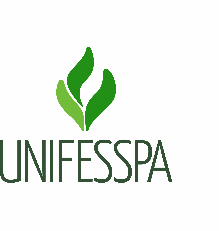 Rodovia BR-230 (Transamazônica), Loteamento Cidade Jardim, Av. dos Ipês, Bairro: Cidade Jardim, Cidade: Marabá, Estado: Pará, CEP.: 68.500-000.REQUERIMENTO DE ALTERAÇÃO/CORREÇÃO DE CONCEITO Dados do(a) aluno(a):	Nome: 	|	|	|	|	|	|	|	|	|	|	|	|	|	|	|	|	|	|	|	|	|	|	|	| 	 	|	|	|	|	|	|	|	|	|	|	|	|	|	|	|	|	|	|	|	|	|	|	|	|	 Nome Social (Utilizar somente quando requerido a utilização do nome social): 	|	|	|	|	|	|	|	|	|	|	|	|	|	|	|	|	|	|	|	|	|	|	|	| 	         |      |      |      |      |      |      |      |      |      |      |       |       |       |       |       |       |       |       |       |       |       |       |       | Curso:		Unidade/Campus:	 Matrícula:     |    |    |    |    |    |    |    |    |    |    |    |	Email:  	CPF:  |    |    |    |    |    |    |    |    |    |    |	Fone: (	)	-  	 Dados para a Alteração de Conceito	Nome da disciplina: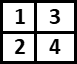 Código da disciplina:     | | | | | | | |   | Conceito lançado no histórico:S	INSUFICIENTE	REGULARBOM	EXCELENTEAno que a disciplina	Período foi ofertada Justificativa do pedido: (campo obrigatório)	Cidade/Data	Assinatura do(a) Requerente ou Procurador(a) Da Secretaria do Curso:	 Recebimento da secretaria do curso constatando o correto preenchimento do requerimento pelo aluno e verificação da documentação em anexo.Anexos:Avaliações (provas, trabalhos, fichas avaliativas de seminários, etc.)Cidade/Data	Assinatura da Secretaria do Curso Do(a) Professor(a) da disciplina:	Nome:	|	|	|	|	|	|	|	|	|	|	|	|	|	|	|	|	|	|	|	|	|	|	| 	|	|	|	|	|	|	|	|	|	|	|	|	|	|	|	|	|	|	|	|	|	|	|	|	|	 Nome Social (Utilizar somente quando requerido a utilização do nome social): |	|	|	|	|	|	|	|   |         |	|		|	|	|	|	|		|		|		|	|	|	|	|	|	|	|	|	|	|	|	|	|	|	|	 Siape:		|	|		|		|		|		|		|    Parecer:      Deferido       IndeferidoNovo conceito:	Número de faltas:		Aprovado	ReprovadoCidade/Data	Assinatura do(a) Professor(a)